Aktuelle Position: 	Fachreinigungskraft			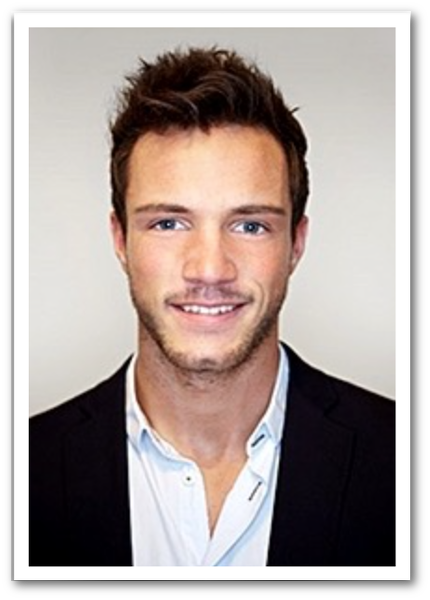 			Absolutrein, FantasiestadtAdresse: 		Musterstraße 1			32100 FantasiestadtTelefon: 		02345/67 89 01Mail:			m.flink@provider.deGeboren:		1.1.1990, BeispielstadtNationalität:		DeutschFamilienstand: 	LedigArbeitserfahrungen01/2020 – Heute	Reinigungskraft, AbsolutreinReinigung von Schulen 01/2018 – 12/2020	Reinigungskraft, PraxenserviceReinigung von Arztpraxen 06/2010 – 12/2018	Lieferant, Super-ExpressPaketdienst Ausbildung09/2000 – 05/2010	Gesamtschule FantasiestadtSchwerpunktePraktikaBesondere KenntnisseKenntnisse	Anwenderkenntnisse Turbosauber 3000	Fachkenntnisse über die Anwendung von ReinigungschemikalienFremdsprachen	Englisch, GrundkenntnisseFantasiestadt, den TT.MM.JJJJMartin Flink